HACETTEPE ÜNİVERSİTESİ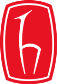 ATATÜRK İLKELERİ VE İNKILÂP TARİHİ ENSTİTÜSÜTez Gelişme Raporu Teslim Tutanak Formu ÖĞRENCİ BİLGİLERİ TEZ BAŞLIĞI         Yukarıda adı geçen Anabilim Dalımız doktora öğrencisi Tez Gelişme Raporunu süresi içerisinde teslim etmediğinden Tez İzleme Komitesi toplanamamıştır.Adı Soyadı:Anabilim Dalı:Atatürk İlkeleri ve İnkılâp Tarihi Numarası:Programı:Tez BaşlığıDanışman Unvanı, Adı SoyadıEğitim -Öğretim Yılı ve DönemiTarihİmza